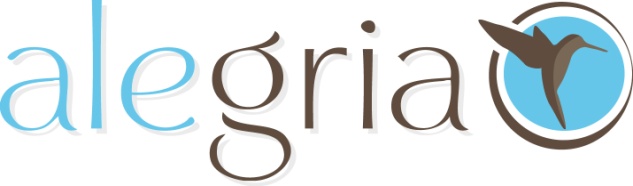 Micro-cours clubProgramme de votre semaineLundi 6 juin 9h30-10h15      Renforcement général           10h30-11h15 EtirementsMardi 7 juin15h-15h45 Souplesse          16h-16h45 AbdominauxJeudi 9 juin15h-15h45 Equilibre        16h-16h45 EtirementsVendredi 10 juin9h30-10h15 Cuisses abdos fessiers       10h30-11h15 Respiration/postureLes cours sont limités à 4 personnes sur inscription à l’accueil de votre centre